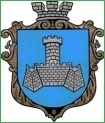 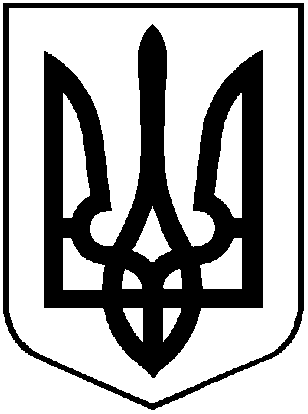 УКРАЇНАм. Хмільник Вінницької областіРОЗПОРЯДЖЕННЯМІСЬКОГО ГОЛОВИВід 12.07.2017р.                                                                                    № 277-р           Про внесення змін до розпорядження міського голови від 11.07.2017р. №275-р «Про скликання та порядок підготовки 39 позачергової сесії міської ради 7 скликання»Враховуючи доручення міського голови від 12.07.2017р. №166-Т про перенесення дати проведення позачергової сесії міської ради, керуючись ст.42 Закону України “Про місцеве самоврядування в Україні”:1. Внести наступні зміни до розпорядження міського голови від 11.07.2017р. №275-р «Про скликання та порядок підготовки 39 позачергової сесії міської ради 7 скликання»:- у п. 1 розпорядження слова і цифри «12 липня 2017 року о 15.00 годині» замінити на слова і цифри «17 липня 2017 року о 10.00 годині»;- у п. 3 розпорядження слова і цифри «12 липня 2017 року о 14.00 год.» замінити на слова і цифри «14 липня 2017 року о 15.00 годині»;- у п.4 розпорядження слова і цифри «12 липня 2017 року» замінити на слова і цифри «17 липня 2017 року».2. Відділу інформаційної діяльності та комунікацій із громадськістю міської ради про дату, час проведення сесії поінформувати населення через  офіційний веб-сайт міста Хмільника, а відділу організаційно-кадрової роботи міської ради депутатів міської ради.4. Контроль за виконанням цього розпорядження залишаю за собою.Міський голова									С.Б.РедчикВ.М.ЗагікаО.В.ТендерисВ.Б.ШмалюкН.П.МазурО.Ю. Семчук